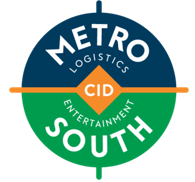 A G E N D A -- Metro South CID BOARD OF DIRECTORS MEETINGJune 9th , 2021 at  10:00  AM                 (held via Zoom Call)Attendee’s: ___  Joel Gross, Chair              	___  Price Muir, Director___  Wayne Smith, Vice Chair    	___  Beverly Dabney, Director___  Rob Roark, Treasurer       	___  Ryan Millsap, Director___  Lindsay Williams, Director	___  Larry Kaiser, Executive Director ___  John Kranjc, Executive Director Emeritus/SecretaryOthers attending:Review and Approval of the Minutes from the previous Board MeetingMotion:  To Approve the Minutes from the previous Board Meeting held on April 14th, 2021Motion By:  		 Motion Seconded By: 	Any Other Discussion:	  Vote: 			Review and Approval of the Treasurer’s Report for Previous Month(s)Motion:  To Approve the Treasurer’s Reports for April and May 2021Motion By:    Motion Seconded By:	Any Other Discussion: 	  Vote: 	2021 Millage RateMotion:  To assess a 5 mil rate on property for the MSCID Owners for 2021Motion By:  		 Motion Seconded By: 	Any Other Discussion:	  Vote: 			OTHER MOTIONsMotion:  				Traffic Calming Partnership with HOA’sMotion By:    Motion Seconded By:	Any Other Discussion: 	  Vote: 			No Other Items Requiring a Vote of the Board for the MonthAny “New or Old Business” Items for Review by the Board of DirectorsClassification and Vehicular Count Data on Henrico Rd at Norfolk Southern RR At-grade Crossing and Next Steps (Larry)DeKalb County Alternate Route Repairs I(Larry)Cedar Grove Rd Classification Counts Update & Traffic Calming Partnership with HOA’s – Motion needed (Larry)Cedar Grove Road Railroad Bridge (Larry, Joel)Bowman Industrial Extension (Larry)Freight Study Update (Larry)Amanda Brown Olmstead Activity (Larry)		 GTIB Grant / Constitution Corridor Project (Larry)					Flock Cameras and Reports Status (Larry)Bouldercrest-Moreland-Cedar Grove Overlay District (Wayne)WPM Project Update (Price)	   DDDA Loan Re-Payment (John)2021 Proposed Tax Digest (John)CABA MeetingsTime (along with CID Mtg time)Order of MeetingsRe-Start along with lunch and Guest SpeakerOther issues relating to meetingsWhitehall Forest Update, if any (:Larry)	 						   Dirty Dozen Update, if any	(Larry)Thanks to all attendees for calling in today.  The Chair will now entertain a Motion to Adjourn.Motion: 			 Motion Seconded By: 	Vote:The Meeting of the Board of Directors for the MS CID for June 9th, 2021 is hereby adjourned at ____ AM.